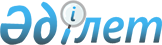 Уәлиханов аудандық мәслихатының 2021 жылғы 24 желтоқсандағы № 2-13 с "2022-2024 жылдарға арналған Солтүстік Қазақстан облысы Уәлиханов ауданының бюджетін бекіту туралы" шешіміне өзгерістер енгізу туралыСолтүстік Қазақстан облысы Уәлиханов аудандық мәслихатының 2022 жылғы 17 тамыздағы № 6-21 c шешімі
      Уәлиханов аудандық мәслихаты ШЕШТІ:
      1. Уәлиханов аудандық мәслихатының "2022-2024 жылдарға арналған Солтүстік Қазақстан облысы Уәлиханов ауданының бюджетін бекіту туралы" 2021 жылғы 24 желтоқсандағы № 2-13 с шешіміне келесі өзгерістер енгізілсін:
      1-тармақ жаңа редакцияда баяндалсын:
       "1. 2022-2024 жылдарға арналған Солтүстік Қазақстан облысы Уәлиханов ауданының бюджеті осы шешімге тиісінше 1, 2 және 3-қосымшаларға сәйкес, соның ішінде 2022 жылға келесі көлемдерде бекітілсін:
      1) кірістер – 4 628 324,2 мың теңге:
      салықтық түсімдер – 593 078,9 мың теңге;
      салықтық емес түсімдер – 16 124,9 мың теңге;
      негізгі капиталды сатудан түсетін түсімдер – 10 193,5 мың теңге;
      трансферттер түсімі – 4 008 926,9 мың теңге;
      2) шығындар – 4 723 706,8 мың теңге;
      3) таза бюджеттік кредиттеу – 33 139 мың теңге:
      бюджеттік кредиттер – 64 323 мың теңге;
      бюджеттік кредиттерді өтеу – 31 184 мың теңге;
      4) қаржы активтерімен операциялар бойынша сальдо – 0 мың теңге:
      қаржы активтерін сатып алу – 0 мың теңге;
      мемлекеттiң қаржы активтерiн сатудан түсетiн түсiмдер – 0 мың теңге;
      5) бюджет тапшылығы (профициті) – - 128 521,6 мың теңге;
      6) бюджет тапшылығын қаржыландыру (профицитін пайдалану) – 128 521,6 мың теңге:
      қарыздар түсімі – 64 323 мың теңге;
      қарыздарды өтеу – 31 184 мың теңге;
      бюджет қаражатының пайдаланылатын қалдықтары – 95 382,6 мың теңге.";
      11-тармақ жаңа редакцияда баяндалсын:
       "11. 2022 жылға арналған аудандық бюджетте республикалық бюджеттен нысаналы трансферттердің түсімдері ескерілсін, оның ішінде:
      1) азаматтық қызметшілердің жекелеген санаттарының, мемлекеттік бюджет қаражаты есебінен ұсталатын ұйымдар қызметкерлерінің, қазыналық кәсіпорындар қызметкерлерінің жалақысын көтеруге;
      2) мемлекеттік атаулы әлеуметтік көмекті төлеуге;
      3) Қазақстан Республикасында мүгедектердің құқықтарын қамтамасыз етуге және өмір сүру сапасын жақсартуға;
      4) еңбек нарығын дамытуға;
      5) мемлекеттік ұйымдар: стационарлық және жартылай стационарлық үлгідегі медициналық-әлеуметтік мекемелер, үйде қызмет көрсету, уақытша болу, жұмыспен қамту орталықтары қызметкерлерінің жалақысын арттыруға;
      6) мемлекеттік мәдениет ұйымдарының және архив мекемелерінің басқарушы және негізгі персоналына мәдениет ұйымдарындағы және архив мекемелеріндегі ерекше еңбек жағдайлары үшін лауазымдық айлықақысына қосымша ақылар белгілеуге;
      7) аудандық маңызы бар КТUL-336 "Өндіріс-Жұмысшы-Мырзағұл" автомобиль жолын орташа жөндеуге;
      8) Кішкенекөл ауылының жолдарын орташа жөндеу;
      9) мәслихаттар депутаттары қызметінің тиімділігін арттыру.
      Көрсетілген республикалық бюджеттен берілетін нысаналы трансферттерді бөлу Солтүстік Қазақстан облысы Уәлиханов ауданы әкімдігінің "2022-2024 жылдарға арналған Солтүстік Қазақстан облысы Уәлиханов ауданының бюджетін бекіту туралы" Уәлиханов аудандық мәслихатының шешімін іске асыру туралы" қаулысымен айқындалады.";
      көрсетілген шешімнің қосымшасы осы шешімнің қосымшасына сәйкес жаңа редакцияда баяндалсын.
      2. Осы шешім 2022 жылғы 1 қаңтардан бастап қолданысқа енгізіледі. 2022 жылға арналған Солтүстік Қазақстан облысы Уәлиханов ауданының бюджеті 
					© 2012. Қазақстан Республикасы Әділет министрлігінің «Қазақстан Республикасының Заңнама және құқықтық ақпарат институты» ШЖҚ РМК
				
      Уәлиханов аудандық мәслихатының хатшысы 

М. Абдулов
Уәлиханов аудандықмәслихатының 2022 жылғы17 тамыздағы № 6-21 сшешіміне қосымшаУәлиханов аудандықмәслихатының 2021 жылғы24 желтоқсандағы № 2-13 cшешіміне 1-қосымша
Санаты
Санаты
Санаты
Атауы
Сомасы, мың теңге
Сыныбы
Сыныбы
Атауы
Сомасы, мың теңге
Кіші сыныбы
Атауы
Сомасы, мың теңге
1
1
1
2
3
1) Кірістер
4628324,2
1
Салықтық түсімдер
593078,9
01
Табыс салығы 
1220
2
Жеке табыс салығы
1220
03
Әлеуметтiк салық
324439,3
1
Әлеуметтiк салық
324439,3
04
Меншiкке салынатын салықтар
88118
1
Мүлiкке салынатын салықтар
87000
3
Жер салығы 
460
4
Көлiк құралдарына салынатын салық 
658
05
Тауарларға, жұмыстарға және қызметтерге салынатын iшкi салықтар
127885,6
2
Акциздер
1500
3
Табиғи және басқа да ресурстарды пайдаланғаны үшiн түсетiн түсiмдер
122125,6
4
Кәсiпкерлiк және кәсiби қызметтi жүргiзгенi үшiн алынатын алымдар
4260
08
Заңдық маңызы бар әрекеттерді жасағаны және (немесе) оған уәкілеттігі бар мемлекеттік органдар немесе лауазымды адамдар құжаттар бергені үшін алынатын міндетті төлемдер
51416
1
Мемлекеттік баж
51416
2
Салықтық емес түсімдер
16124,9
01
Мемлекеттік меншіктен түсетін кірістер
11354,9
5
Мемлекет меншігіндегі мүлікті жалға беруден түсетін кірістер
6300
7
Мемлекеттік бюджеттен берілген кредиттер бойынша сыйақылар
313
9
Мемлекет меншігінен түсетін басқа да кірістер 
4741,9
06
Басқа да салықтық емес түсiмдер
4770
1
Басқа да салықтық емес түсiмдер
4770
3
Негізгі капиталды сатудан түсетін түсімдер
10193,5
01
Мемлекеттік мекемелерге бекітілген мемлекеттік мүлікті сату
5018
1
Мемлекеттік мекемелерге бекітілген мемлекеттік мүлікті сату
5018
03
Жердi және материалдық емес активтердi сату
5175,5
1
Жерді сату
5175,5
4
Трансферттердің түсімдері
4008926,9
01
Төмен тұрған мемлекеттiк басқару органдарынан трансферттер
101,5
3
Аудандық маңызы бар қалалардың, ауылдардың, кенттердің, ауылдық округтардың бюджеттерінен трансферттер
101,5
02
Мемлекеттiк басқарудың жоғары тұрған органдарынан түсетiн трансферттер
4008825,4
2
Облыстық бюджеттен түсетiн трансферттер
4008825,4
Функционалдық топ
Функционалдық топ
Функционалдық топ
Атауы
Сомасы, мың теңге
Бюджеттік бағдарламалардың әкімшісі
Бюджеттік бағдарламалардың әкімшісі
Атауы
Сомасы, мың теңге
Бағдарлама
Атауы
Сомасы, мың теңге
1
1
1
2
3
2) Шығындар
4723706,8
01
Жалпы сипаттағы мемлекеттiк қызметтер
840645,4
112
Аудан (облыстық маңызы бар қала) мәслихатының аппараты
42479
001
Аудан (облыстық маңызы бар қала) мәслихатының қызметін қамтамасыз ету жөніндегі қызметтер
40303
005
Мәслихаттар депутаттары қызметінің тиімділігін арттыру
2176
122
Аудан (облыстық маңызы бар қала) әкімінің аппараты
200819,2
001
Аудан (облыстық маңызы бар қала) әкімінің қызметін қамтамасыз ету жөніндегі қызметтер
182358
003
Мемлекеттік органның күрделі шығыстары
600
113
Төменгі тұрған бюджеттерге берілетін нысаналы ағымдағы трансферттер
17861,2
459
Ауданның (облыстық маңызы бар қаланың) экономика және қаржы бөлімі
983
003
Салық салу мақсатында мүлікті бағалауды жүргізу
633
010
Жекешелендіру, коммуналдық меншікті басқару, жекешелендіруден кейінгі қызмет және осыған байланысты дауларды реттеу
350
459
Ауданның (облыстық маңызы бар қаланың) экономика және қаржы бөлімі
207066,2
001
Ауданның (облыстық маңызы бар қаланың) экономикалық саясаттын қалыптастыру мен дамыту, мемлекеттік жоспарлау, бюджеттік атқару және коммуналдық меншігін басқару саласындағы мемлекеттік саясатты іске асыру жөніндегі қызметтер
57726
113
Төменгі тұрған бюджеттерге берілетін нысаналы ағымдағы трансферттер
149340,2
475
Ауданның (облыстық маңызы бар қаланың) кәсіпкерлік, ауыл шаруашылығы және ветеринария бөлімі
63933
001
Жергілікті деңгейде кәсіпкерлікті, ауыл шаруашылығы мен ветеринарияны дамыту саласындағы мемлекеттік саясатты іске асыру жөніндегі қызметтер
48933
003
Мемлекеттік органның күрделі шығыстары
15000
495
Ауданның (облыстық маңызы бар қаланың) сәулет, құрылыс, тұрғын үй-коммуналдық шаруашылығы, жолаушылар көлігі және автомобиль жолдары бөлімі
325365
001
Жергілікті деңгейде сәулет, құрылыс, тұрғын
үй-коммуналдық шаруашылық, жолаушылар көлігі және автомобиль жолдары саласындағы мемлекеттік саясатты іске асыру жөніндегі қызметтер
49223
113
Төменгі тұрған бюджеттерге берілетін нысаналы ағымдағы трансферттер
276142
02
Қорғаныс
28512
122
Аудан (облыстық маңызы бар қаланың) әкімінің аппараты
7769
005
Жалпыға бірдей әскери міндетті атқару шеңберіндегі іс-шаралар
7769
122
Аудан (облыстық маңызы бар қаланың) әкімінің аппараты
20743
006
Аудан (облыстық маңызы бар қаланың) ауқымындағы төтенше жағдайлардың алдын алу және оларды жою
10318
007
Аудандық (қалалық) ауқымдағы дала өрттерінің, сондай-ақ мемлекеттік өртке қарсы қызмет органдары құрылмаған елдi мекендерде өрттердің алдын алу және оларды сөндіру жөніндегі іс-шаралар
10425
03
Қоғамдық тәртіп, қауіпсіздік, құқықтық, сот, қылмыстық-атқару қызметі
3733
495
Ауданның (облыстық маңызы бар қаланың) сәулет, құрылыс, тұрғын үй-коммуналдық шаруашылығы, жолаушылар көлігі және автомобиль жолдары бөлімі
3733
019
Елдi мекендерде жол қозғалысы қауiпсiздiгін қамтамасыз ету
3733
06
Әлеуметтiк көмек және әлеуметтiк қамсыздандыру
523612
451
Ауданның (облыстық маңызы бар қаланың) жұмыспен қамту және әлеуметтік бағдарламалар бөлімі
39192
005
Мемлекеттік атаулы әлеуметтік көмек
39192
451
Ауданның (облыстық маңызы бар қаланың) жұмыспен қамту және әлеуметтік бағдарламалар бөлімі
414747
002
Жұмыспен қамту бағдарламасы
224513
004
Ауылдық жерлерде тұратын денсаулық сақтау, білім беру, әлеуметтік қамтамасыз ету, мәдениет, спорт және ветеринар мамандарына отын сатып алуға Қазақстан Республикасының заңнамасына сәйкес әлеуметтік көмек көрсету
7566
006
Тұрғын үйге көмек көрсету
1500
007
Жергілікті өкілді органдардың шешімі бойынша мұқтаж азаматтардың жекелеген санаттарына әлеуметтік көмек
27955
010
Үйден тәрбиеленіп оқытылатын мүгедек балаларды материалдық қамтамасыз ету
910
014
Мұқтаж азаматтарға үйде әлеуметтiк көмек көрсету
70038
017
Оңалтудың жеке бағдарламасына сәйкес мұқтаж мүгедектердi протездік-ортопедиялық көмек, сурдотехникалық құралдар, тифлотехникалық құралдар, санаторий-курорттық емделу, мiндеттi гигиеналық құралдармен қамтамасыз ету, арнаулы жүрiп-тұру құралдары, қозғалуға қиындығы бар бірінші топтағы мүгедектерге жеке көмекшінің және есту бойынша мүгедектерге қолмен көрсететiн тіл маманының қызметтері мен қамтамасыз ету
30144
023
Жұмыспен қамту орталықтарының қызметін қамтамасыз ету
52121
451
Ауданның (облыстық маңызы бар қаланың) жұмыспен қамту және әлеуметтік бағдарламалар бөлімі
69673
001
Жергілікті деңгейде халық үшін әлеуметтік бағдарламаларды жұмыспен қамтуды қамтамасыз етуді іске асыру саласындағы мемлекеттік саясатты іске асыру жөніндегі қызметтер
68773
011
Жәрдемақыларды және басқа да әлеуметтік төлемдерді есептеу, төлеу мен жеткізу бойынша қызметтерге ақы төлеу
900
07
Тұрғын үй-коммуналдық шаруашылық
61115
495
Ауданның (облыстық маңызы бар қаланың) сәулет, құрылыс, тұрғын үй-коммуналдық шаруашылығы, жолаушылар көлігі және автомобиль жолдары бөлімі
44890
007
Коммуналдық тұрғын үй қорының тұрғын үйін жобалау және (немесе) салу, реконструкциялау
990
008
Мемлекеттік тұрғын үй қорын сақтауды ұйымдастыру
37900
033
Инженерлік-коммуникациялық инфрақұрылымды жобалау, дамыту және (немесе) жайластыру
6000
495
Ауданның (облыстық маңызы бар қаланың) сәулет, құрылыс, тұрғын үй-коммуналдық шаруашылығы, жолаушылар көлігі және автомобиль жолдары бөлімі
14225
016
Сумен жабдықтау және су бұру жүйесінің жұмыс істеуі
4009
058
Ауылдық елді мекендердегі сумен жабдықтау және су бұру жүйелерін дамыту
10216
495
Ауданның (облыстық маңызы бар қаланың) сәулет, құрылыс, тұрғын үй-коммуналдық шаруашылығы, жолаушылар көлігі және автомобиль жолдары бөлімі
2000
031
Елдi мекендердiң санитариясын қамтамасыз ету
2000
08
Мәдениет, спорт, туризм және ақпараттық кеңістiк
339167,9
478
Ауданның (облыстық маңызы бар қаланың) ішкі саясат, мәдениет және тілдерді дамыту бөлімі
58226
009
Мәдени-демалыс жұмысын қолдау
58226
465
Ауданның (облыстық маңызы бар қаланың) денешынықтыру және спорт бөлімі
37766
001
Жергілікті деңгейде денешынықтыру және спорт саласындағы мемлекеттік саясатты іске асыру жөніндегі қызметтер
21595
006
Аудандық (облыстық маңызы бар қалалық) деңгейде спорттық жарыстар өткiзу
6850
007
Әртүрлi спорт түрлерi бойынша аудан (облыстық маңызы бар қаланың) құрама командаларының мүшелерiн дайындау және олардың облыстық спорт жарыстарына қатысуы
9321
495
Ауданның (облыстық маңызы бар қаланың) сәулет, құрылыс, тұрғын үй-коммуналдық шаруашылығы, жолаушылар көлігі және автомобиль жолдары бөлімі
5864
021
Cпорт объектілерін дамыту
5864
478
Ауданның (облыстық маңызы бар қаланың) ішкі саясат, мәдениет және тілдерді дамыту бөлімі
79412,5
005
Мемлекеттік ақпараттық саясат жүргізу жөніндегі қызметтер
8798
007
Аудандық (қалалық) кiтапханалардың жұмыс iстеуi
69956,5
008
Мемлекеттiк тiлдi және Қазақстан халқының басқа да тiлдерін дамыту
658
478
Ауданның (облыстық маңызы бар қаланың) ішкі саясат, мәдениет және тілдерді дамыту бөлімі
157899,4
001
Ақпаратты, мемлекеттілікті нығайту және азаматтардың әлеуметтік сенімділігін қалыптастыру саласында жергілікті деңгейде мемлекеттік саясатты іске асыру жөніндегі қызметтер
33260
003
Мемлекеттік органның күрделі шығыстары
1150
004
Жастар саясаты саласында іс-шараларды іске асыру
16718
032
Ведомстволық бағыныстағы мемлекеттік мекемелер мен ұйымдардың күрделі шығыстары
1100
113
Төменгі тұрған бюджеттерге берілетін нысаналы ағымдағы трансферттер
105671,4
10
Ауыл, су, орман, балық шаруашылығы, ерекше қорғалатын табиғи аумақтар, қоршаған ортаны және жануарлар дүниесін қорғау, жер қатынастары
76590,5
475
Ауданның (облыстық маңызы бар қаланың) кәсіпкерлік, ауыл шаруашылығы және ветеринария бөлімі
13500
005
Мал көмінділерінің (биотермиялық шұңқырлардың) жұмыс істеуін қамтамасыз ету
13500
495
Ауданның (облыстық маңызы бар қаланың) сәулет, құрылыс, тұрғын үй-коммуналдық шаруашылығы, жолаушылар көлігі және автомобиль жолдары бөлімі
22230,2
010
Ауыл шаруашылығы объектілерін дамыту
22230,2
463
Ауданның (облыстық маңызы бар қаланың) жер қатынастары бөлімі
19490
001
Аудан (облыстық маңызы бар қаланың) аумағында жер қатынастарын реттеу саласындағы мемлекеттік саясатты іске асыру жөніндегі қызметтер
19490
459
Ауданның (облыстық маңызы бар қаланың) экономика және қаржы бөлімі
21370,3
099
Мамандарға әлеуметтік қолдау көрсету жөніндегі шараларды іске асыру
21370,3
12
Көлiк және коммуникация
291985,4
495
Ауданның (облыстық маңызы бар қаланың) сәулет, құрылыс, тұрғын үй-коммуналдық шаруашылығы, жолаушылар көлігі және автомобиль жолдары бөлімі
16019
023
Автомобиль жолдарының жұмыс істеуін қамтамасыз ету
16019
045
Аудандық маңызы бар автомобиль жолдарын және елді-мекендердің көшелерін күрделі және орташа жөндеу
275966,4
13
Басқалар
10230
459
Ауданның (облыстық маңызы бар қаланың) экономика және қаржы бөлімі
10230
012
Ауданның (облыстық маңызы бар қаланың) жергілікті атқарушы органының резерві
10230
14
Борышқа қызмет көрсету
313
459
Ауданның (облыстық манызы бар қаланың) экономика және қаржы бөлімі
313
021
Жергiлiктi атқарушы органдардың облыстық бюджеттен қарыздар бойынша сыйақылар мен өзге де төлемдердi төлеу бойынша борышына қызмет көрсету
313
15
Трансферттер
2547263,1
459
Ауданның (облыстық маңызы бар қаланың) экономика және қаржы бөлімі
2547263,1
006
Пайдаланылмаған (толық пайдаланылмаған) нысаналы трансферттерді қайтару
298,3
024
Заңнаманы өзгертуге байланысты жоғары тұрған бюджеттің шығындарын өтеуге төменгі тұрған бюджеттен ағымдағы нысаналы трансферттер
2310545
038
Субвенциялар
228507
054
Қазақстан Республикасының Ұлттық қорынан берілетін нысаналы трансферт есебінен республикалық бюджеттен бөлінген пайдаланылмаған (түгел пайдаланылмаған) нысаналы трансферттердің сомасын қайтару
7912,8
16
Қарыздарды өтеу
539,5
459
Ауданның (облыстық маңызы бар қаланың) экономика және қаржы бөлімі
539,5
022
Жергілікті бюджеттен бөлінген пайдаланылмаған бюджеттік кредиттерді қайтару
539,5
3) Таза бюджеттік кредиттеу
33139
Бюджеттік кредиттер
64323
10
Ауыл, су, орман, балық шаруашылығы, ерекше қорғалатын табиғи аумақтар, қоршаған ортаны және жануарлар дүниесін қорғау, жер қатынастары
64323
459
Ауданның (облыстық маңызы бар қаланың) экономика және қаржы бөлімі
64323
018
Мамандарды әлеуметтік қолдау шараларын іске асыру үшін бюджеттік кредиттер
64323
Санаты
Санаты
Санаты
Атауы
Сомасы, мың теңге
Сыныбы
Сыныбы
Атауы
Сомасы, мың теңге
Кіші сыныбы
Атауы
Сомасы, мың теңге
5
Бюджеттік кредиттерді өтеу
31184
01
Бюджеттік кредиттерді өтеу
31184
1
Мемлекеттік бюджеттен берілген бюджеттік кредиттерді өтеу
31184
4) Қаржы активтері мен операциялар бойынша сальдо
0
Қаржы активтерін сатып алу
0
Мемлекеттің қаржы активтерін сатудан түсетін түсімдер
0
5) Бюджет тапшылығы (профициті)
-128521,6
6) Бюджет тапшылығын қаржыландыру (профицитін пайдалану):
128521,6
7
Қарыздар түсімі
64323
01
Мемлекеттік ішкі қарыздар
64323
2
Қарыз алу келісім-шарттары
64323
Функционалдық топ
Функционалдық топ
Функционалдық топ
Атауы
Сомасы, мың теңге
Бюджеттік бағдарламалардың әкімшісі
Бюджеттік бағдарламалардың әкімшісі
Атауы
Сомасы, мың теңге
Бағдарлама
Атауы
Сомасы, мың теңге
16
Қарыздарды өтеу
31184
459
Ауданның (облыстық маңызы бар қаланың) экономика және қаржы бөлімі
31184
005
Жергілікті атқарушы органның жоғары тұрған бюджет алдындағы борышын өтеу
31184
Санаты
Санаты
Санаты
Атауы
Сомасы, мың теңге
Сыныбы
Сыныбы
Атауы
Сомасы, мың теңге
Кіші сыныбы
Атауы
Сомасы, мың теңге
8
Бюджет қаражатының пайдаланылатын қалдықтары
95382,6
01
Бюджет қаражаты қалдықтары
95382,6
1
Бюджет қаражатының бос қалдықтары
95382,6